CHILDRENS NAMES:OCTOBER 2022ATTENDING SCHOOL:School sites:KIPPSunshineSunshine Before/After Tuition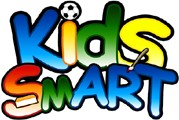 MONDAY	TUESDAY	WEDNESDAY	THURSDAY	FRIDAY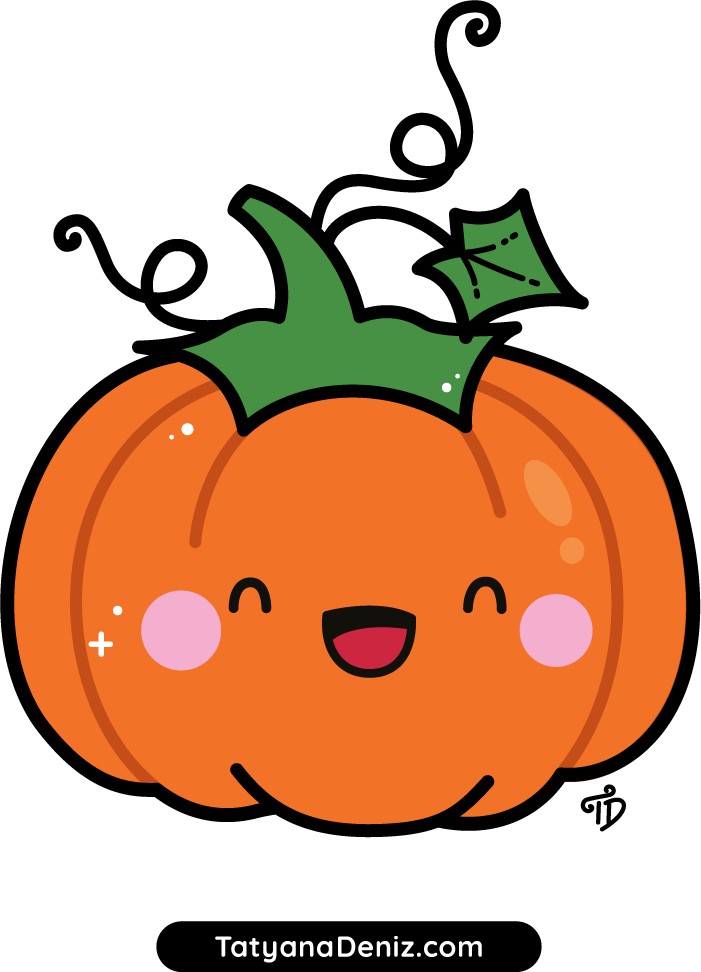 WEEK OF: 10/3Oct 3Oct 4	Oct 5Oct 6	Oct 7Before: -Before:  -Before:  -Before:  -Before:  -After:  -After ER -After:	-After:	-After:	-WEEK OF: 10/10Oct 10	Oct 11Oct 12	Oct 13Oct 14Before: -Before:  -Before: -Before:	-Before:  -After:	-After ER -After:	-After:	-After:	-WEEK OF: 10/17Oct 17Oct 18Oct 19Before:Oct 20	Oct 2110/17 Full day @Full:NO FULL DAYBefore:  -	-Before: -COLUMBIAN	-10/18-no full day careCAREAfter:	-After:	-After:	-WEEK OF: 10/24Oct 24Oct 25	Oct 26Before:Oct 27	Oct 28-Before:Before: -Before:  --	Before: -After:	-After ER -After:	-After:  -After:	-STEPS FOR CARE CALCULATION:Enter 1 next to the before/after sessions you will need care. '0' means NO CARE; '1' means NEED CARE.Confirm number of Before and After School sessions are correct below. Add number of children and confirm/add total.Payment must accompany calendar to reserve spot. Reduced tuition rate only given once proof of F/R status through school.Limited space available. Payment is due by the Wednesday of the prior week, however we do encourage earlier payments to secure a spot. Calendars are also required for CCAP families to reserve their space.For Safety and tracking purposes, please inform Director of any care schedule changes. NO refunds or credits for unused care.DUES CALCULATION:$ 12$ 20$ Before:$ After:$ Tuesday AfterCare Sessions: 	$ 30Full Day Care Sessions:	X $ 50$ Subtotal:X Number of Children=TOTAL DUE:$ $ **Spots reserved $5/session ($10/full day) drop-in fee applies to all payments/schedules not received by Wednesday for upcoming week.